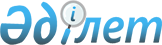 О внесении изменений и дополнений в постановление Правления Агентства Республики Казахстан по регулированию и надзору финансового рынка и финансовых организаций от 30 июля 2005 года N 269 "Об утверждении Правил государственной регистрации выпуска негосударственных облигаций и рассмотрения отчетов об итогах размещения и погашения облигаций"
					
			Утративший силу
			
			
		
					Постановление Правления Агентства Республики Казахстан по регулированию и надзору финансового рынка и финансовых организаций от 15 апреля 2006 года N 99. Зарегистрировано в Министерстве юстиции Республики Казахстан 24 мая 2006 года N 4238. Утратило силу постановлением Правления Национального Банка Республики Казахстан от 29 апреля 2016 года № 115      Сноска. Утратило силу постановлением Правления Национального Банка РК от 29.04.2016 № 115 (вводится в действие по истечении десяти календарных дней после дня его первого официального опубликования).      В целях приведения нормативных правовых актов в соответствие с законодательством Республики Казахстан, Правление Агентства Республики Казахстан по регулированию и надзору финансового рынка и финансовых организаций (далее - Агентство)  ПОСТАНОВЛЯЕТ: 

      1. Внести в  постановление Правления Агентства от 30 июля 2005 года N 269 "Об утверждении Правил государственной регистрации выпуска негосударственных облигаций и рассмотрения отчетов об итогах размещения и погашения облигаций" (зарегистрированное в Реестре государственной регистрации нормативных правовых актов под N 3822), следующие изменения и дополнения: 

      в Правилах государственной регистрации выпуска негосударственных облигаций и рассмотрения отчетов об итогах размещения и погашения облигаций, утвержденных указанным постановлением: 

      преамбулу после слов "(далее - Закон)" дополнить словами ", Законом Республики Казахстан "О секьюритизации"; 

      в пункте 1: 

      второе предложение абзаца второго исключить; 

      дополнить абзацами третьим - шестым следующего содержания: 

      "Сведения в проспекте выпуска облигаций (облигационной программы) должны быть приведены на дату последнего дня месяца, предшествующего дате сдачи документов в уполномоченный орган, за исключением информации о финансовом состоянии эмитента (указываемой в главе 5 Приложений 1 и 2 к Правилам), которая должна быть указана согласно финансовой отчетности по состоянию на конец последнего квартала перед подачей документов для государственной регистрации выпуска облигаций (облигационной программы). 

      В случае отсутствия аудированной финансовой отчетности за завершенный финансовый год в период с 1 января по 1 июня текущего года общество представляет в уполномоченный орган аудированную финансовую отчетность за два года, предшествующих последнему завершенному году (аудированная финансовая отчетность за завершенный финансовый год представляется обществом в течение месяца с даты утверждения аудированной годовой финансовой отчетности общим собранием акционеров). 

      Неотъемлемой частью проспекта выпуска облигаций специальной финансовой компании является аудиторский отчет оригинатора за последний год, договор уступки прав требования по данной сделке секьюритизации, заключенный между оригинатором и специальной финансовой компанией. 

      Неотъемлемыми частями проспекта выпуска инфраструктурных облигаций являются копии концессионного договора и договора поручительства."; 

      в пункте 2: 

      в подпункте 2) знак препинания "." заменить знаком препинания ";"; 

      дополнить подпунктом 3) следующего содержания: 

      "3) копию решения органа эмитента о выпуске облигаций, содержащего сведения о порядке выпуска, размещения, обращения и погашения облигаций, использования средств, полученных эмитентом в результате размещения облигаций, объеме выпуска, количестве и виде облигаций, номинальной стоимости облигаций, правах держателей облигаций."; 

      подпункт 1) пункта 5 изложить в следующей редакции: 

      "1) регистрирует выпуск облигаций, облигационной программы или выпуск облигаций в пределах облигационной программы и выдает эмитенту свидетельство о государственной регистрации выпуска облигаций согласно приложению 3-1 к настоящим Правилам, облигационной программы согласно приложению 3-2 к настоящим Правилам или выпуска облигаций в пределах облигационной программы согласно приложению 3-3 к настоящим Правилам;"; 

      дополнить Главой 1-1 следующего содержания:        "Глава 1-1. Внесение изменений и дополнений в 

                    проспект выпуска облигаций (облигационной 

                    программы)       5-1. В целях внесения изменений и дополнений в проспект выпуска облигаций (облигационной программы) в уполномоченный орган эмитентом представляются: 

      1) заявление, составленное в произвольной форме; 

      2) изменения и дополнения в проспект выпуска облигаций (облигационной программы) в двух экземплярах на государственном и русском языках на бумажном носителе, подписанные первым руководителем, главным бухгалтером, и заверенные оттиском печати эмитента; 

      3) проспект выпуска облигаций (облигационной программы), содержащий вносимые в него изменения и дополнения (на государственном и русском языках) на электронном носителе в формате Аcrobat Reader без финансовой отчетности; 

      4) копия решения органа эмитента, на основании которого внесены изменения и дополнения в проспект выпуска облигаций (облигационной программы); 

      5) оригинал свидетельства о государственной регистрации выпуска облигаций (облигационной программы) в случае изменения данных, указанных в свидетельстве о государственной регистрации выпуска ценных бумаг и (или) срока обращения облигаций; 

      6) письменное обязательство эмитента о том, что в результате внесения изменений и дополнений в проспект выпуска облигаций (облигационной программы) не нарушаются права собственников облигаций. 

      5-2. В случае соответствия документов, представленных эмитентом для внесения изменений и дополнений в проспект выпуска облигаций (облигационной программы) требованиям законодательства Республики Казахстан и настоящих Правил уполномоченный орган: 

      1) регистрирует изменения и дополнения в проспект выпуска облигаций (облигационной программы) и осуществляет замену свидетельства о государственной регистрации ценных бумаг при изменении данных, указанных в свидетельстве о государственной регистрации выпуска ценных бумаг и (или) срока обращения облигаций; 

      2) возвращает эмитенту один экземпляр изменений и дополнений в проспект выпуска облигаций (облигационной программы) с отметкой уполномоченного органа об их государственной регистрации. 

      5-3. Документы, представленные эмитентом для внесения изменений и дополнений в проспект выпуска облигаций (облигационной программы), рассматриваются уполномоченным органом в течение пятнадцати календарных дней с даты подачи документов, указанных в пункте 5-1 настоящих Правил."; 

      подпункт 1) пункта 11 дополнить словами "согласно Приложению 8 к настоящим Правилам"; 

      в пункте 13 слово "тех" заменить словом "трех"; 

      дополнить пунктом 14-1 следующего содержания: 

      "14-1. В случае, если эмитент не имеет минимального кредитного рейтинга, установленного пунктом 13 настоящих Правил (за исключением эмитентов ипотечных облигаций, а также эмитентов, указанных в пункте 14 настоящих Правил) им для государственной регистрации последующего выпуска облигаций при обращении ранее выпущенных эмитентом облигаций на вторичном рынке ценных бумаг представляется расчет величины левереджа по итогам последнего квартала, предшествующего представлению в уполномоченный орган документов для государственной регистрации выпуска облигаций."; 

      в Приложении 1: 

      в пункте 18: 

      в подпункте 1) слова "акций (долей) эмитента" заменить словами "долей (размещенных и голосующих акций) эмитента"; 

      в абзаце втором подпункта 2) слова "акций банка," заменить словами "размещенных акций банка или", после слова "возможность" дополнить словом "голосовать"; 

      дополнить пунктом 22-1 следующего содержания: 

      "22-1. При выпуске облигаций специальной финансовой компании раскрывается информация об аффилиированности сторон сделки секьюритизации с указанием основания для признания аффилиированности и даты ее возникновения."; 

      в пункте 38: 

      дополнить подпунктами 5-1)- 5-7) следующего содержания: 

      5-1) условия и порядок оплаты облигаций: 

      указываются условия, порядок оплаты облигаций, способы расчетов; 

      5-2) обеспечение по облигациям (при выпуске ипотечных и иных обеспеченных облигаций): 

      в случае выпуска обеспеченных облигаций указываются: 

      предмет залога, его стоимость и порядок обращения взыскания на предмет залога; 

      условия договора об обеспечении облигаций; 

      если облигации обеспечены гарантией банка - указываются данные банка, предоставившего гарантию, с указанием наименования, места нахождения, контактных телефонов, срока и условий гарантии; 

      5-3) при выпуске облигаций специальной финансовой компании дополнительно указываются: 

      наименование и место нахождения оригинатора, банка-кастодиана, управляющего агента и лица, осуществляющего сбор платежей по уступленным правам требования, с указанием номера и даты заключения соответствующих договоров; 

      предмет деятельности, права и обязанности оригинатора в сделке секьюритизации; 

      характеристика прав требования, условия, порядок и сроки поступления денег по правам требования, входящим в состав выделенных активов, и порядок осуществления контроля за их исполнением; 

      наличие опыта применения секьюритизации оригинатором и лицами, участвующими в сделке секьюритизации; 

      критерии однородности прав требований; 

      размер, состав и прогнозный анализ роста выделенных активов, обеспечивающих сделку секьюритизации; 

      сведения о дополнительном обеспечении; 

      очередность погашения облигаций различных выпусков, выпущенных в пределах данной облигационной программы; 

      5-4) сведения о представителе держателей облигаций (наименование, место нахождения, контактные телефоны, фамилия, имя, при наличии - отчество первого руководителя, членов исполнительного органа); 

      5-5) при выпуске инфраструктурных облигаций указываются реквизиты концессионного договора и постановления Правительства Республики Казахстан о предоставлении поручительства государства; 

      5-6) порядок учета прав по облигациям: 

      указываются наименование регистратора, его место нахождения, номера телефонов, дата и номер договора; 

      5-7) сведения о платежном агенте: 

      указываются его наименование, место нахождения, номера телефонов, дата и номер соответствующего договора;"; 

      в подпункте 6): 

      абзац третий изложить в следующей редакции: 

      "в случаях досрочного выкупа или досрочного погашения облигаций указываются условия, сроки, порядок выкупа или погашения облигаций;"; 

      дополнить абзацем четвертым следующего содержания: 

      "при выпуске облигаций специальной финансовой компании - указываются условия и порядок досрочного погашения выпусков облигаций;"; 

      подпункты 3)-6), 8), 9) пункта 40 исключить; 

      пункт 41 дополнить абзацем вторым следующего содержания: 

      "При выпуске облигаций специальной финансовой компании указываются: 

      порядок инвестирования временно свободных поступлений по выделенным активам; 

      расходы, связанные с оплатой услуг по сделке секьюритизации, и условия, согласно которым специальная финансовая компания вправе вычитать данные расходы из выделенных активов."; 

      Главу 8 дополнить пунктом 41-1 следующего содержания: 

      "41-1. При государственной регистрации облигационной программы указываются: 

      события, при наступлении которых может быть объявлен дефолт по облигациям эмитента и при каких условиях держатели облигаций имеют право потребовать досрочного погашения облигаций; 

      меры, которые будут предприняты эмитентом в случае дефолта по облигациям, процедуры защиты прав держателей облигаций при неисполнении или ненадлежащем исполнении обязательств по выплате вознаграждения по облигациям; 

      при выпуске инфраструктурных облигаций указываются реквизиты концессионного договора и постановления Правительства Республики Казахстан о предоставлении поручительства государства; 

      наименование регистратора, его место нахождения, номера телефонов, дата и номер договора."; 

      в Приложении 2: 

      подпункт 1) пункта 10 после слова "процентами" дополнить словом "размещенных"; 

      пункт 11 после слова "процентами" дополнить словом "размещенных"; 

      в абзаце третьем подпункта 2) пункта 24 слова "наличие договора страхования имущества, являющегося обеспечением;" исключить; 

      последнее предложение абзаца третьего пункта 28 исключить; 

      приложение 3 изложить в редакции согласно Приложению 1 к настоящему постановлению; 

      в Приложении 5: 

      в пункте 5: 

      подпункт 4) после слов "рыночная стоимость облигаций" дополнить словами "на дату окончания размещения облигаций"; 

      в подпункте 7) слова "сведения о количестве" заменить словом "количество"; 

      в подпункте 9): 

      в абзаце первом слово "держателей" заменить словом "собственников"; 

      в абзаце втором слово "держателям" заменить словом "собственникам"; 

      дополнить пунктом 5-1 следующего содержания: 

      "5-1. При выпуске облигаций специальной финансовой компании дополнительно представляется следующая информация: 

      1) наименование и место нахождения оригинатора, банка-кастодиана, управляющего агента, и лица, осуществляющего сбор платежей по уступленным правам требования, с указанием номера и даты заключения соответствующих договоров; 

      2) характеристика прав требования, условия, порядок и сроки поступления денег по правам требования, входящим в состав выделенных активов, и порядок осуществления контроля за их исполнением; 

      3) сумма выделенных активов, являющихся обеспечением облигаций специальной финансовой компании в соответствии с проспектом выпуска облигаций специальной финансовой компании; 

      4) сумма выделенных активов, являющихся обеспечением облигаций специальной финансовой компании на дату окончания отчетного периода; 

      5) сумма денег, полученных специальной финансовой компанией по правам требования, входящим в состав выделенных активов на дату окончания отчетного периода; 

      6) сумма расходов, связанных с оплатой услуг по сделке секьюритизации, за отчетный период; 

      7) сведения о наличии фактов несвоевременного исполнения или неисполнения обязательств по правам требования, входящим в состав выделенных активов."; 

      дополнить Приложениями 3-1, 3-2, 3-3 согласно Приложению 2 к настоящему постановлению; 

      дополнить Приложением 8 согласно Приложению 3 к настоящему постановлению. 

      2. Настоящее постановление вводится в действие по истечении четырнадцати дней со дня государственной регистрации в Министерстве юстиции Республики Казахстан. 

      3. Департаменту надзора за субъектами рынка ценных бумаг и накопительными пенсионными фондами (Токобаев Н.Т.): 

      1) совместно с Юридическим департаментом (Байсынов М.Б.) принять меры к государственной регистрации в Министерстве юстиции Республики Казахстан настоящего постановления; 

      2) в десятидневный срок со дня государственной регистрации в Министерстве юстиции Республики Казахстан довести настоящее постановление до сведения заинтересованных подразделений Агентства, Объединения юридических лиц в форме ассоциации "Ассоциация финансистов Казахстана", организатора торгов. 

      4. Отделу международных отношений и связей с общественностью Агентства (Пернебаев Т.Ш.) принять меры к публикации настоящего постановления в средствах массовой информации Республики Казахстан. 

      5. Контроль за исполнением настоящего постановления возложить на заместителя Председателя Агентства Бахмутову Е.Л.       Председатель 

Приложение 1                        

к постановлению Правления           

Агентства Республики Казахстан      

по регулированию и надзору          

финансового рынка и финансовых      

организаций                         

от 15 апреля 2006 года N 99         "Приложение 3                       

к Правилам государственной          

регистрации выпуска                 

негосударственных облигаций         

и рассмотрения отчетов об           

итогах размещения и погашения       

облигаций                           Проспект выпуска облигаций в пределах 

облигационной программы       1. Настоящий выпуск облигаций осуществляется в соответствии с проспектом облигационной программы [полное наименование эмитента].  

      2. Сведения об облигационной программе: 

      дата государственной регистрации проспекта облигационной программы; 

      объем облигационной программы в денежном выражении, в рамках которой осуществляется выпуск; 

      порядковый номер выпуска облигаций; 

      сведения о предыдущих выпусках облигаций (дата регистрации выпуска в уполномоченном органе, количество облигаций, объем выпуска по номинальной стоимости и количество размещенных облигаций отдельно по каждому выпуску в пределах данной облигационной программы). 

      3. Структура выпуска: 

      1) вид облигаций (купонные, дисконтные, с обеспечением или без обеспечения); 

      2) количество выпускаемых облигаций и общий объем выпуска облигаций (указать общий объем выпуска облигаций по номинальной стоимости); 

      3) номинальная стоимость одной облигации; 

      4) вознаграждение по облигациям с указанием: 

      ставки вознаграждения по облигациям; 

      даты, с которой начинается начисление вознаграждения, периодичности и даты выплаты вознаграждения, порядка и условий его выплаты (в случае, если инвестором будет являться нерезидент Республики Казахстан указывается валюта выплаты и курс конвертации); 

      периода времени, применяемого для расчета вознаграждения; 

      порядка расчетов при выпуске индексированных облигаций. 

      Если ставка вознаграждения не является фиксированной, указывается порядок определения ее размера; 

      5) сведения об обращении и погашении облигаций с указанием: 

      срока обращения облигаций и условий их погашения; 

      даты погашения облигаций; 

      места (мест), где будет произведено погашение облигаций; 

      способ погашения облигаций; 

      6) обеспечение по облигациям (при выпуске ипотечных и иных обеспеченных облигаций): 

      в случае выпуска обеспеченных облигаций указываются: 

      предмет залога, его стоимость и порядок обращения взыскания на предмет залога; 

      условия договора об обеспечении облигаций; 

      если облигации обеспечены гарантией банка - указываются данные банка предоставившего гарантию, с указанием наименования, места нахождения, контактных телефонов, срока и условий гарантии; 

      7) сведения о представителе держателей облигаций (указывается наименование, место нахождения, номера телефонов, дата и номер договора об оказании услуг представителя держателей облигаций); 

      8) сведения о регистраторе (указывается наименование, место нахождения, номера телефонов, дата и номер договора на оказание услуг по ведению системы реестра держателей ценных бумаг); 

      9) сведения об организациях, принимающих участие в размещении облигаций (указываются наименование, место нахождения организаций, принимающих участие в размещении облигаций, дата и номер соответствующих договоров); 

      10) сведения о платежном агенте (указывается его наименование, место нахождения, номера телефонов, дата и номер соответствующего договора); 

      11) права, предоставляемые облигацией ее держателю с указанием: 

      прав держателя облигаций на получение от эмитента в предусмотренный проспектом выпуска срок номинальной стоимости облигации либо получения иного имущественного эквивалента, а также на получение вознаграждения от номинальной стоимости облигации либо иных имущественных прав; 

      12) в случаях досрочного выкупа или неполного размещения облигаций указываются условия, сроки, порядок выкупа облигаций, порядок возврата денег, переданных в оплату облигаций; 

      13) сведения об использовании денег от размещения облигаций: 

      указываются цели и порядок использования эмитентом денег, полученных от размещения облигаций, а также условия, при наступлении которых возможны изменения в планируемом распределении полученных денег, с указанием таких изменений. 

      4. Информация об опционах: 

      если опционы позволяют держателю облигаций приобрести облигации эмитента, то в данном подпункте указываются условия заключения опциона. 

      5. Конвертируемые облигации: 

      в случае выпуска и размещения конвертируемых облигаций указываются вид, количество и цена размещения акций, в которые будут конвертироваться облигации, права по акциям, а также порядок и условия такого конвертирования. 

      6. Способ размещения облигаций: 

      1) срок и порядок размещения облигаций: 

      в случае размещения облигаций на неорганизованном рынке указываются дата начала и дата окончания размещения облигаций (при наличии); 

      2) при размещении облигаций, конвертируемых в акции, путем подписки, указываются условия конвертирования; 

      3) условия и порядок оплаты облигаций: 

      указываются условия, порядок оплаты облигаций, способы расчетов. 

      7. Проспект выпуска облигаций в пределах облигационной программы подписывается первым руководителем, главным бухгалтером, либо лицами их замещающими, и заверяется оттиском печати эмитента.". 

Приложение 2                       

к постановлению Правления          

Агентства Республики Казахстан     

по регулированию и надзору         

финансового рынка и финансовых     

организаций                        

от 15 апреля 2006 года N 99        "Приложение 3-1                    

к Правилам государственной         

регистрации выпуска                

негосударственных облигаций и      

рассмотрения отчетов об итогах     

размещения и погашения             

облигаций                                                Свидетельство 

       о государственной регистрации выпуска ценных бумаг город Алматы          "__"________ 200_ года       N ____ Агентство Республики Казахстан по регулированию и надзору 

финансового рынка и финансовых организаций произвело 

государственную регистрацию выпуска облигаций 

_______________________________________________________________ 

             ( порядковый номер выпуска ) 

_______________________________________________________________ 

    (наименование и адрес эмитента согласно свидетельству о 

государственной регистрации (перерегистрации) юридического лица), 

зарегистрированного ___________________________________________ 

                     (наименование органа юстиции, выдавшего 

_______________________________________________________________ 

свидетельство о государственной регистрации (перерегистрации) 

_______________________________________________________________ 

    юридического лица, дата выдачи и номер свидетельства) 

Выпуск разделен на ____________________________________________, 

                    (количество облигаций цифрами и прописью) 

которым присвоен национальный идентификационный номер 

________________________.  

номинальная стоимость одной облигации ___________________ тенге. 

                                      (цифрами и прописью) 

Объем выпуска облигаций составляет ______________________ тенге 

                                   (суммарная номинальная 

_______________________________________________________________ 

    стоимость выпускаемых облигаций цифрами и прописью) Выпуск внесен в Государственный реестр эмиссионных ценных бумаг 

за номером ________________________. Дополнительная информация о выпуске: __________________________. Фамилия, имя, отчество и занимаемая 

должность лица, подписавшего свидетельство, 

подпись, печать. 

Приложение 3-2                       

к Правилам государственной           

регистрации выпуска                  

негосударственных облигаций          

и рассмотрения отчетов об итогах     

размещения и погашения облигаций                             Свидетельство 

       о государственной регистрации выпуска ценных бумаг город Алматы         "___" _________ 200_ года    N ____ Агентство Республики Казахстан по регулированию и надзору 

финансового рынка и финансовых организаций произвело 

государственную регистрацию _____________________________ 

                                  (порядковый номер) 

облигационной программы 

_______________________________________________________________ 

   (наименование и адрес эмитента согласно свидетельству о 

_______________________________________________________________ 

государственной регистрации (перерегистрации) юридического лица) 

зарегистрированного____________________________________________ 

                    (наименование органа юстиции, выдавшего 

_______________________________________________________________ 

свидетельство о государственной регистрации (перерегистрации) 

_______________________________________________________________ 

    юридического лица, дата выдачи и номер свидетельства) 

Объем выпуска облигационной программы составляет 

_________________________________________________________ тенге. 

(объем выпуска облигационной программы цифрами и прописью) Выпуск внесен в Государственный реестр эмиссионных ценных бумаг 

за номером ______________. 

Дополнительная информация о выпуске:___________________________. Фамилия, имя, отчество и занимаемая 

должность лица, подписавшего свидетельство, 

подпись, печать. 

Приложение 3-3                       

к Правилам государственной           

регистрации выпуска                  

негосударственных облигаций          

и рассмотрения отчетов об итогах     

размещения и погашения облигаций                           Свидетельство 

     о государственной регистрации выпуска ценных бумаг город Алматы      "___" _________ 200_ года      N ____ Агентство Республики Казахстан по регулированию и надзору 

финансового рынка и финансовых организаций произвело 

государственную регистрацию ____________________________________ 

                                    (порядковый номер) 

выпуска облигаций в пределах 

________________________________________ облигационной программы 

          (порядковый номер) 

________________________________________________________________ 

  (наименование и адрес эмитента согласно свидетельству о 

________________________________________________________________ 

государственной регистрации (перерегистрации) юридического лица), 

зарегистрированного_____________________________________________ 

                     (наименование органа юстиции, выдавшего 

________________________________________________________________ 

  свидетельство о государственной регистрации (перерегистрации) 

________________________________________________________________ 

     юридического лица, дата выдачи и номер свидетельства) 

Выпуск разделен на ____________________________________________, 

                    (количество облигаций цифрами и прописью) 

которым присвоен национальный идентификационный номер 

________________________.  

номинальная стоимость одной облигации ____________________ тенге. 

                                      (цифрами и прописью) Объем выпуска облигаций составляет ________________________тенге 

                                    (суммарная номинальная 

________________________________________________________________ 

      стоимость выпускаемых облигаций цифрами и прописью) Выпуск внесен в Государственный реестр эмиссионных ценных бумаг 

за номером ________________________. 

Дополнительная информация о выпуске: __________________________. Фамилия, имя, отчество и занимаемая 

должность лица, подписавшего свидетельство, 

подпись, печать.". 

Приложение 3                         

к постановлению Правления            

Агентства Республики Казахстан       

по регулированию и надзору           

финансового рынка и финансовых       

организаций                          

от 15 апреля 2006 года N 99          "Приложение 8                        

к Правилам государственной           

регистрации выпуска                  

негосударственных облигаций          

и рассмотрения отчетов об итогах     

размещения и погашения облигаций                              Уведомление 

           об утверждении отчета об итогах размещения 

                    (погашения) облигаций город Алматы      "___" _____________ 200_ года   N ____ Агентство Республики Казахстан по регулированию и надзору 

финансового рынка и финансовых организаций в соответствии со 

статьей 24 Закона Республики Казахстан "О рынке ценных бумаг" 

утвердило отчет об итогах размещения (погашения) облигаций 

________________________________ 

   (порядковый номер выпуска) 

________________________________________________________________ 

   (наименование и адрес эмитента согласно свидетельству о 

________________________________________________________________ 

государственной регистрации (перерегистрации) юридического лица), 

зарегистрированного ____________________________________________ 

                      (наименование органа юстиции, выдавшего 

________________________________________________________________ 

свидетельство о государственной регистрации (перерегистрации) 

________________________________________________________________ 

    юридического лица, дата выдачи и номер свидетельства) 

Выпуск внесен в Государственный реестр эмиссионных ценных бумаг 

за номером ______________________ 

Выпуск разделен на ________________________________ облигаций 

       (количество облигаций цифрами и прописью, вид облигаций), 

номинальной стоимостью __________________________________ тенге. 

              (размер номинальной стоимости цифрами и прописью) 

По состоянию на ________________________________________________ 

   (дата, месяц, год окончания размещения (погашения) облигаций) размещенных (погашенных) облигаций _____________________________ 

неразмещенных облигаций ________________________________________ 

Дополнительная информация о выпуске:____________________________ Фамилия, имя, отчество и занимаемая 

должность лица, подписавшего 

уведомление, подпись, печать.". 
					© 2012. РГП на ПХВ «Институт законодательства и правовой информации Республики Казахстан» Министерства юстиции Республики Казахстан
				